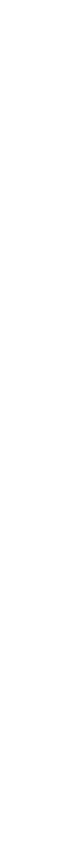 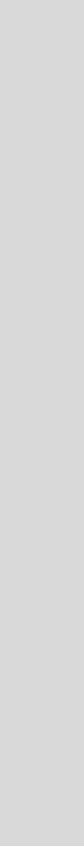 CONCELLO DE CEDEIRA (A CORUÑA)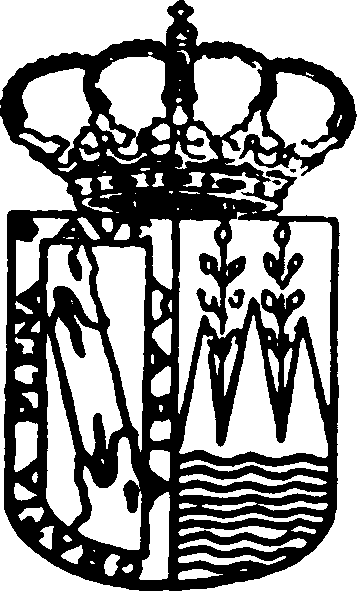 Teléfono: 981 48 00 00 - Fax: 981 48 25 06 C.I.F.: P-1502200-GACTA DA SESIÓN EXTRAORDINARIA REALIZADA POLO PLENO DA CORPORACIÓN EN DATA 15 DE XUÑO DE 2019 CONSTITUCIÓN DA CORPORACIÓN E ELECCIÓN DE ALCALDENa Casa Consistorial do Concello de Cedeira (A Coruña), ás 11:00 horas do día 15 de xuño de 2019, para dar cumprimento ó establecido nos artigos 195 e 196 da Lei Orgánica 5/1985 do Réxime Electoral Xeral, e no artigo 37 do Regulamento de Organización, Funcionamento e Réxime Xurídico das Entidades Locais, aprobado por Real Decreto 2568/1986, do 28 de novembro, referentes á constitución das Corporacións Locais e elección de Alcalde, reúnense, en sesión pública, os señores concelleiros electos nas Eleccións Locais realizadas o día 26 de maio de 2019, que, de conformidade coa Acta da Xunta Electoral de Zona de proclamación oficial de candidatos electos, e Certificación expedida pola Xunta Electoral de Zona en data 06.06.2019, son os seguintes:PARTIDO DOS SOCIALISTAS DE GALICIA-PSOE DON PABLO DIEGO MOREDA GILDON MANUEL PÉREZ RIOLADONA MAGDALENA PÉREZ VILLAR DON JESÚS ROMERO CARRACELAS DONA CARMELA PRIETO CAL DONA ERMITAS GARCÍA RÍOSDON MANUEL MARTÍNEZ LÓPEZPARTIDO POPULARDON LUÍS RUBIDO RAMONDE DON ESTEBAN BLANCO GARROTEDONA ESTHER COUTO LAMIGUEIRO DONA MARÍA LUZ LEONARDO ANEIROSBLOQUE NACIONALISTA GALEGODONA MARÍA JOSÉ RODRÍGUEZ PÉREZ DONA MANUELA LÓPEZ RODRÍGUEZAsistidos pola Secretaria da Corporación, dona Ana Velo Ruiz, quen fai constar que se cumprimentou o requisito que preceptúa o artigo 7 do Regulamento de Organización, Funcionamento e Réxime Xurídico das Entidades Locais, como trámite previo legal para este acto.Así mesmo está presente a Interventora municipal, dona Yolanda Ares Bao.Intervén a Sra Secretaria para manifestar que o obxecto da presente convocatoria é proceder á constitución da 11ª Corporación municipal, xurdida das eleccións municipais realizadas o pasado día 26 de maio de 2019.Documento electrónico asinado dixitalmente cuxa integridade garántese mediante cotexo na Sede Electrónica do Concello de Cedeira https://sede.concellodecedeira.es co Código de Verificación Dixital (CVD) especificado á marxe.(artigo 18.1.b da Lei 11/2007, de 22 de xuño, de acceso electrónico dos cidadáns aos Servizos Públicos)CONCELLO DE CEDEIRA (A CORUÑA)Teléfono: 981 48 00 00 - Fax: 981 48 25 06 C.I.F.: P-1502200-GA tal efecto, os artigos 37.1 do RD 2568/1986, do 28 de novembro, polo que se aproba o Regulamento de organización, funcionamento e réxime xurídico das entidades locais e o artigo195.1 da LO 5/1985, do 19 de xuño, do Réxime Electoral Xeral, dispoñen que as Corporacións Locais constitúense en sesión pública o vixésimo día posterior á celebración das eleccións, agás que se teña presentado recurso contencioso electoral contra a proclamación dos concelleiros electos; en tal caso, a sesión celebrarase o cuadraxésimo día posterior ás eleccións. Non consta a presentación de recurso contencioso electoral.1.- CONSTITUCIÓN DA MESA DE IDADEEn cumprimento do disposto no artigo 195.2 da LO 5/1985, do 19 de xuño, do Réxime Electoral Xeral, e no artigo 37.2 do RD 2568/1986, do 28 de novembro, polo que se aproba o Regulamento de organización, funcionamento e réxime xurídico das entidades locais, procédese ao chamamento dos Concelleiros electos de maior e menor idade dos presentes, ao obxecto de formar a Mesa de Idade, que será presidida polo Concelleiro de maior idade e da que será Secretaria a da Corporación, correspondendo a designación a Don Luís Rubido Ramonde, Concelleiro de maior idade, e Dona Carmela Prieto Cal como Concelleira de menor idade.A Sra. Secretaria roga a Don Luís Rubido Ramonde se achegue á Mesa Presidencial ao obxecto de prestar xuramento ou promesa e lle formula a seguinte pregunta:¿Xurades ou prometedes pola vosa conciencia e honra cumprir fielmente as obrigas do cargo de Concelleiro con lealdade ao Rei, e gardar e facer gardar a Constitución como norma fundamental do Estado?Ao que Don Luís Rubido Ramonde resposta: Xuro.Don Luís Rubido Ramonde pasa a presidir a sesión e ocupa o lugar destinado ao efecto, e a continuación, o Sr. Presidente da Mesa roga a Dona Carmela Prieto Cal se achegue á Mesa Presidencial ao obxecto de prestar xuramento ou promesa, formulándolle a seguinte pregunta:¿Xurades ou prometedes pola vosa conciencia e honra cumprir fielmente as obrigas do cargo de Concelleiro con lealdade ao Rei, e gardar e facer gardar a Constitución como norma fundamental do Estado?Ao que Dona Carmela Prieto Cal resposta: Prometo.Queda CONSTITUÍDA A MESA DE IDADE, composta por:PRESIDENTE: LUÍS RUBIDO RAMONDE VOGAL: CARMELA PRIETO CAL SECRETARIA: ANA VELO RUIZ2.- COMPROBACIÓN DE CREDENCIAISSeguidamente a Sra. Secretaria, de orde do Sr. Presidente, da lectura á Acta de Proclamación oficial de candidatos electos nas Eleccións Locais 2019 na circunscrición de Cedeira remitidaDocumento electrónico asinado dixitalmente cuxa integridade garántese mediante cotexo na Sede Electrónica do Concello de Cedeira https://sede.concellodecedeira.es co Código de Verificación Dixital (CVD) especificado á marxe.(artigo 18.1.b da Lei 11/2007, de 22 de xuño, de acceso electrónico dos cidadáns aos Servizos Públicos)CONCELLO DE CEDEIRA (A CORUÑA)Teléfono: 981 48 00 00 - Fax: 981 48 25 06 C.I.F.: P-1502200-Gpola Xunta Electoral de Zona, na que constan os nomes e apelidos dos/as Señores/as Concelleiros/as electos, así como á Certificación expedida en data 06.06.2019 pola Xunta Electoral de Zona pola que se lle notifica ó Concello de Cedeira a toma de coñecemento da renuncia de Don Pablo Luís Nebril López, Concelleiro electo pola candidatura do Partido Popular na circunscrición de Cedeira, e se acorda proclamar Concelleira á candidata seguinte (número 5) da lista, Dona María Luz Leonardo Aneiros.Procédese polos membros da Mesa de Idade á comprobación das credenciais presentadas polos/as Señores/as:DON PABLO DIEGO MOREDA GIL DON MANUEL PÉREZ RIOLADONA MAGDALENA PÉREZ VILLAR DON JESÚS ROMERO CARRACELAS DONA CARMELA PRIETO CAL DONA ERMITAS GARCÍA RÍOSDON MANUEL MARTÍNEZ LÓPEZ DON LUÍS RUBIDO RAMONDE DON ESTEBAN BLANCO GARROTEDONA ESTHER COUTO LAMIGUEIRO DONA MARÍA LUZ LEONARDO ANEIROS DONA MARÍA JOSÉ RODRÍGUEZ PÉREZ DONA MANUELA LÓPEZ RODRÍGUEZPola Sra. Secretaria dase conta de que os/as candidatos electos/as presentaron na Secretaría Xeral as credenciais expedidas pola Xunta Electoral de Zona, así como, en cumprimento do disposto no número 7 do artigo 75 da Lei 7/1985, de 2 de abril, reguladora das Bases de Réxime Local, as preceptivas declaracións sobre causas de posible incompatibilidade e sobre calquera actividade que lles proporcione ou poida proporcionar ingresos económicos, así como declaración dos seus bens patrimoniais e de participación en sociedades.Asimesmo, A Sra. Secretaria indica que todos os Concelleiros e Concelleiras electos/as están debidamente informados sobre o réxime de incompatibilidades que, para a condición de Concelleiro, está establecido no artigo 178 en relación cos artigos 6, 7 e 177 da Lei Orgánica 5/1985, do 19 de xuño, do Réxime Electoral Xeral, e artigo 10 do Regulamento de organización, funcionamento e réxime xurídico das entidades locais.A Sra. Secretaria sinala que se comprobaron as credenciais presentadas coas certificacións remitidas pola Xunta Electoral de Zona e que a documentación resulta correcta.3.-XURAMENTO OU PROMESA DOS/AS CONCELLEIROS/ASA continuación, de conformidade co disposto no número 8 do artigo 108 da Lei Orgánica 5/1985, do 19 de xuño, do Réxime Electoral Xeral, para a toma de posesión e adquisición da plena condición do cargo de Concelleiro/a, os/as candidatos/as electos/as deben xurar ou prometer acatamento á Constitución, procedendo polo Sr. Presidente a formular a cada un dos/as candidatos/as electos/as, segundo a orde establecida na acta de proclamación oficial deDocumento electrónico asinado dixitalmente cuxa integridade garántese mediante cotexo na Sede Electrónica do Concello de Cedeira https://sede.concellodecedeira.es co Código de Verificación Dixital (CVD) especificado á marxe.(artigo 18.1.b da Lei 11/2007, de 22 de xuño, de acceso electrónico dos cidadáns aos Servizos Públicos)CONCELLO DE CEDEIRA (A CORUÑA)Teléfono: 981 48 00 00 - Fax: 981 48 25 06 C.I.F.: P-1502200-Gcandidatos/as electos/as, e posterior certificación da Xunta Electoral de Zona, a seguinte pregunta:¿Xurades ou prometedes pola vosa conciencia e honra cumprir fielmente as obrigas do cargo de Concelleiro con lealdade ao Rei, e gardar e facer gardar a Constitución como norma fundamental do Estado?Don Pablo Diego Moreda Gil	PrometoDon Manuel Pérez Riola	PrometoDona Magdalena Pérez Villar	PrometoDon Jesús Romero Carracelas	PrometoDona Ermitas García Ríos	PrometoDon Manuel Martínez López	PrometoDon Esteban Blanco Garrote	PrometoDona Esther Couto Lamigueiro	PrometoDona María Luz Leonardo Aneiros	PrometoDona María José Rodríguez Pérez	PrometoDona Manuela López Rodríguez	Prometo4.- DECLARACIÓN DE CONSTITUCIÓN DA CORPORACIÓNCumpridos os trámites preceptivos, o Sr. Presidente da Mesa de Idade DECLARA FORMALMENTE CONSTITUÍDA Á CORPORACIÓN MUNICIPAL DO CONCELLO DECEDEIRA, ao concorrer a maioría absoluta dos/as Sres./Sras. Concelleiros/as electos, na forma seguinte:Documento electrónico asinado dixitalmente cuxa integridade garántese mediante cotexo na Sede Electrónica do Concello de Cedeira https://sede.concellodecedeira.es co Código de Verificación Dixital (CVD) especificado á marxe.(artigo 18.1.b da Lei 11/2007, de 22 de xuño, de acceso electrónico dos cidadáns aos Servizos Públicos)CONCELLO DE CEDEIRA (A CORUÑA)Teléfono: 981 48 00 00 - Fax: 981 48 25 06 C.I.F.: P-1502200-G5.- ELECCIÓN DE ALCALDE/SALogo da constitución da Corporación, pola Sra. Secretaria dase lectura, de orde do Sr. Presidente, ó artigo 196 da Lei Orgánica 5/1985, do 19 de xuño, do Réxime Electoral Xeral, polo que se establece o procedemento para a elección de Alcalde/sa.De conformidade co disposto no referido artigo, poden ser candidatos todos os Concelleiros que encabecen as súas correspondentes listas:Don Luís Rubido Ramonde, candidato polo PP, manifesta que polo Partido Popular se retira a candidatura á Alcaldía.O Sr. Presidente anuncia que se vai proceder á elección do Alcalde ou Alcaldesa mediante votación ordinaria a man alzada, de conformidade co previsto no artigo 102 do Regulamento de organización, funcionamento e réxime xurídico das entidades locais.Realizada a votación, o resultado é o seguinte:Don PABLO DIEGO MOREDA GIL:	7 votosDona MARÍA JOSÉ RODRÍGUEZ PÉREZ:	2 votosPolo que obtén a maioría absoluta DON PABLO DIEGO MOREDA GIL, de conformidade co artigo 196 da Lei Orgánica 5/1985, de 19 de xuño, do Réxime Electoral Xeral.Á vista do resultado da votación, o Sr. Presidente proclama Alcalde electo do Concello de Cedeira a DON PABLO DIEGO MOREDA GIL, que encabeza a lista presentada polo Partido dos Socialistas de Galicia, ao obter a maioría absoluta dos votos emitidos polos membros da Corporación municipal, de conformidade co requirido polo artigo 196 da Lei Orgánica 5/1985, do 19 de xuño, de Réxime Electoral Xeral.6.- XURAMENTO OU PROMESA DO SR. ALCALDE E TOMA DE POSESIÓN DO SEU CARGODocumento electrónico asinado dixitalmente cuxa integridade garántese mediante cotexo na Sede Electrónica do Concello de Cedeira https://sede.concellodecedeira.es co Código de Verificación Dixital (CVD) especificado á marxe.(artigo 18.1.b da Lei 11/2007, de 22 de xuño, de acceso electrónico dos cidadáns aos Servizos Públicos)CONCELLO DE CEDEIRA (A CORUÑA)Teléfono: 981 48 00 00 - Fax: 981 48 25 06 C.I.F.: P-1502200-GActo seguido, e de conformidade co disposto nos artigos 18 do Real Decreto Lexislativo 781/1986, do 18 de abril, polo que se aproba o Texto Refundido das disposicións legais vixentes en materia de réxime local, e 40.2 do Regulamento de organización, funcionamento e réxime xurídico das entidades locais, polo Presidente da Mesa de Idade se require a Don PABLO DIEGO MOREDA GIL, proclamado Alcalde electo deste Concello, para que preste xuramento ou promesa do cargo conforme á fórmula establecida polo artigo 1 do Real Decreto 707/1979, do 5 de abril, formulándolle a seguinte pregunta:¿Xurades ou prometedes pola vosa conciencia e honra cumprir fielmente as obrigas do cargo de Alcalde con lealdade ao Rei, e gardar e facer gardar a Constitución como norma fundamental do Estado?Ao que Don Pablo Diego Moreda Gil resposta: Prometo.O Sr. Presidente da Mesa de Idade di que será a Sra. Prieto Cal quen entregue o bastón de mando ao Sr. AlcaldeA continuación, a Vogal da Mesa de Idade procede a entregar o bastón de mando ao Sr. Alcalde, que pasa a ocupar a Presidencia.A Sra. Secretaria indica que por parte da Intervención e da Secretaría municipais deuse cumprimento ó disposto no artigo 36.2 do Regulamento de organización, funcionamento e réxime xurídico das entidades locais en canto á preparación da documentación para a realización do Arqueo Extraordinario e a comprobación do Inventario da Corporación, encontrándose a disposición dos Sres./Sras. Concelleiros/as dita documentación.Cumprido o obxecto da convocatoria, intervén o Sr. Alcalde:“Queridos compañeiros e compañeiras da Corporación Municipal, veciñas e veciños que hoxe quixéstedes acompañarnos, de maneira moi especial neste día con todos nos.Hoxe é un día moi entrañable para todos nos e non quero deixar pasar este momento sin acordarme das persoas que o deron todo por min nestes derradeiros anos.En primeiro lugar destacar a labor que ten para min a miña familia, pilar da miña vida e ao que todo lles debo, a meus pais Paco e Pilar, a meu irmán Fran, a meus cuñados Marta, Yas, Jorge e Rubén, a meus sobriños Xabi, Blanca, Nes, Lucas e Iris e a meus avós que lamentablemente hoxe en día non están entre nos pero que estarían orgullosos de verme aquí, destacar o seu apoio en todo momento, trasladarlles a miña gratitude pola educación que recibín, polo apoio constante nos momentos más difíciles e sobre todo por ensinarme os valores que hai na vida.Estar aquí tampouco sería posible sin o apoio da miña muller, de Nuria, de quen se ocupa de todo, de quen me escoita na casa, da que me fai rir e da que nunca escoito unha mala palabra de naide, unha muller tímida pero moi especial. Tamén necesito acordarme dos meus fillos, dos que durante estos catro anos pasados non puideron pasar o tempo que quixeran con seu pai,Documento electrónico asinado dixitalmente cuxa integridade garántese mediante cotexo na Sede Electrónica do Concello de Cedeira https://sede.concellodecedeira.es co Código de Verificación Dixital (CVD) especificado á marxe.(artigo 18.1.b da Lei 11/2007, de 22 de xuño, de acceso electrónico dos cidadáns aos Servizos Públicos)CONCELLO DE CEDEIRA (A CORUÑA)Teléfono: 981 48 00 00 - Fax: 981 48 25 06 C.I.F.: P-1502200-GNatalia, Anxo e Pabli, de Riki e de Raúl. Todos eles son o cúspide principal do soporte vital da miña vida.Tamén necesito acordarme da nosa agrupación, dos seus militantes e dos seus simpatizantes e por suposto de toda a veciñanza que nos fixo acadar esta maioría absoluta histórica en Cedeira para o PSdeG PSOE. A todos e a cada un de vos moitas grazas polo traballo feito durante estes catro anos, pola vosa implicación e consellos durante esta campaña municipal e polo longo futuro que aínda temos por diante para seguir mellorando a vida de todas as veciñas e veciños de Cedeira. Tamén un recordo moi especial para aqueles amigos e compañeiros que xa non están entre nos, para Jota, para José Carlos e para Manolo Bustabad que tanto tanto boto de menos. Hoxe tamén quero acordarme de Elena Bello e de Emilia Durán que por circunstancias persoais non puideron estar presentes.Por último tamén quero facer un agradecemento público aos meus compañeiros de goberno no anterior mandato, a Muiño, Tiano, Camilo, María, Manoli, Manolo e Nico, a todos eles porque formamos un goberno galeguista de progreso que conquireu unha unión colectiva na veciñanza nunca vista, porque fústedes quen de organizar un grupo humano enorme onde todos e cada un de vos traballástedes arreo nas vosas respectivas concellerías e sobre todo pola vosa lealdade conmigo como alcalde e tamén pola amizade que será inolvidable e permanente con cada un de vos.A nivel humano o cariño que vos teño a cada un de vos permanecerá no longo camiño que me quede por percorrer na vida.Fai catro anos quixen adicar unhas palabras á Corporación Municipal do ano 1936 e nunca deixarei de facelo, porque como dixen daquela os pobos que esquecen a súa historia están condenados a repetila. Por iso que sempre debemos de ter presente o recordo e homenaxe hacia a Corporación municipal do 36, daquelas persoas que fronte á barbarie foron quen de manter a dignidade ata entregar a súa vida, e tamén o futuro das súas familias, na defensa da liberdade e ao servizo da democracia.Hoxe estamos a vivir un momento histórico no noso Pobo, fai catro anos dixemos que se producira un cambio que non tiña marcha atrás e o 26 de maio pasado así o refrendou a veciñanza coa primeira maioría absoluta do PSdeG PSOE nestes 40 anos de democracia e onde as forzas de esquerda sumamos case o 70 % dos concelleiros desta corporación municipal.Diríxome a un destino que non é meu, nin me pertence. É un destino colectivo. É o destino dun pobo e o dos seus veciños, que espera e desexa Paz, Benestar e Progreso.Pero agora inicio unha nova viaxe acompañado do que, estou totalmente seguro, será un magnífico equipo de goberno. Manolo, Malena, Suso, Carmela, Ermitas e Manuel. Persoas que contan con todo o meu respaldo e confianza. Teñen todo o que a cidadanía reclama a aqueles en quenes deposita a responsabilidade de xestionar o erario público: Preparación, experiencia e honradez. Contan ademáis cun estímulo moi poderoso. A ilusión desbordante de quenes van a adicarse os vindeiros catro anos ao que é unha paixón: o servizo público, e van a facelo ademáis coa posibilidade de transformar a realidade tomando decisións en beneficio daDocumento electrónico asinado dixitalmente cuxa integridade garántese mediante cotexo na Sede Electrónica do Concello de Cedeira https://sede.concellodecedeira.es co Código de Verificación Dixital (CVD) especificado á marxe.(artigo 18.1.b da Lei 11/2007, de 22 de xuño, de acceso electrónico dos cidadáns aos Servizos Públicos)CONCELLO DE CEDEIRA (A CORUÑA)Teléfono: 981 48 00 00 - Fax: 981 48 25 06 C.I.F.: P-1502200-Gveciñanza. Cando alguén está preparado e ten paixón polo que fai, é sinxelamente imparable, como imparable será a transformación de Cedeira que vai impulsar este goberno.Será un obxectivo do novo goberno satisfacer as enormes expectativas que xerou en moitos de vos, pero tamén lograr o respecto, a complicidade e a incorporación a este proxecto de todos aqueles que non nos deron o seu voto nas urnas o pasado 26 de maio.A democracia en Cedeira non será unha democracia diminuída. As veciñas e veciños non estarán ao marxe da toma de decisións durante catro anos. Non será un goberno duns poucos, pensado por uns poucos e para uns poucos. Será como dixo Lincoln no seu discurso de Gettysburg, que sirveu a Webber para desenrolar unha teoría sobre a democracia: o goberno do pobo, polo pobo e para o pobo. A veciñanza como destinataria final das políticas, a veciñanza como suxeito de dereitos e a veciñanza como actor principal na toma de decisións.Este Goberno terá como unha das súas prioridades a transparencia, a participación cidadá e a xestión de calidade.Para devolver a confianza das veciñas e veciños de Cedeira é necesario abrir portas e ventanas, ser transparentes e actuar conforme a un código ético de bo goberno.Os bolsillos dos gobernantes deben de ser de cristal, e nesta liña imos a traballar, apostando por un modelo de administración aberta e transparente que inspire ao conxunto da organización deste concello. Non xestionaremos o diñeiro do noso peto, senón o de todos os cidadáns e xestionar ben pasa por optimizar os recursos dispoñibles, non dilapidalos nin empregalos en cousas inútiles. Pasa por non utilizalos no beneficio propio, nin siquera para dar satisfación aos nosos gustos, aos nosos caprichos ou ao noso ego.Basaremos este modelo en catro premisas básicas que demanda a cidadanía: A información clara e accesible, a proximidade e axilidade na xestión, a participación na toma de decisións e a avaliación dos resultados.O noso concello debe de estar sempre en modo de escoita activa. Por iso, voulle pedir ao meu equipo de concelleiros que trasladen os seus despachos á rúa, que escoiten e sexan sensibles a cada necesidade e a cada problema das familias de Cedeira.O meu compromiso está recollido no Contrato Social que adquirín coa veciñanza e que avala un modelo sustancial de facer política; o que me propoño levar a cabo, co grupo municipal socialista que me acompaña e sustenta e co resto dos grupos políticos deste concello.A oposición, coa crítica que lles corresponda facer, lexitimará o meu goberno e seguro que o fará mellor. Quero e necesito por tanto a crítica así como as aportacións. Todos temos a nosa cuota de responsabilidade e o noso pobo, Cedeira, é responsabilidade de todas e de todos.Amigas e amigos, todos sabemos que a política é un arte noble. Consiste nada máis e nada menos en resolver os problemas dos cidadáns. O voto dun veciño parado e sen recursos ten o mesmo valor que o de un poderoso, pero ao primeiro hai que prestarlle moitísima máis axuda. El solo ten a política como instrumento de solución para as súas políticas.Por iso que o noso goberno municipal traballará arreo para loitar contra as desigualdades socias, desigualdades que sofren dende os mais pequenos ata os máis maiores e que nos temos o deber de minimizar.Documento electrónico asinado dixitalmente cuxa integridade garántese mediante cotexo na Sede Electrónica do Concello de Cedeira https://sede.concellodecedeira.es co Código de Verificación Dixital (CVD) especificado á marxe.(artigo 18.1.b da Lei 11/2007, de 22 de xuño, de acceso electrónico dos cidadáns aos Servizos Públicos)CONCELLO DE CEDEIRA (A CORUÑA)Teléfono: 981 48 00 00 - Fax: 981 48 25 06 C.I.F.: P-1502200-GAs nosas liñas de goberno serán claramente políticas progresistas e tamén por suposto galeguistas, onde os servizos sociais, o emprego, o medio ambiente, a sanidade, a cultura, o patrimonio, o medio rural, o deporte, a preservación da nosa identidade, etc, serán eixos fundamentais para os meus compañeiros e para min durante os vindeiros catro anos.Desexo sentir Cedeira como si fose unha familia.Quero mirarlles aos ollos aos desempregados e dicirlles que faremos todo o que esté nas nosas mans para mellorar as oportunidades de emprego, e para que este sexa digno.Queremos que o noso pobo, no seu conxunto, se preocupe de aqueles que teñen máis necesidades. Refírome ás persoas dependentes, aos xóvenes sen oportunidades laborais, ás familias en risco de exclusión social, as que perderon ou poden perder a súa casa, ás vítimas da violencia de xénero, a todos eles o Goberno Municipal debe de intentar darlles unha solución.Todos desexamos unha Cedeira que sexa solidaria que teña unha gran proxección sobre os problemas globais.Para rematar quero dicir que hoxe iníciase un tempo novo. Fronte ao modelo que defende que o ser humano está solo á súa sorte, o noso é o de que todos estamos nisto xuntos. Queremos unha Cedeira plural, diversa, respectuosa coas diferenzas e orgullosa da súa riqueza.Unha Cedeira na que non se impoña, senón na que se comparta.Unha Cedeira que sexa referente en Galicia polas súas moitísimas virtudes, algunha delas aínda ocultas e que pouco a pouco iremos descubrindo.Por iso, invito a todo o conxunto da veciñanza, máis alá da nosa idade, condición social e política, fagamos realidade este sono.As portas desta casa que é a vosa casa estarán sempre abertas para elo. Moitísimas grazas a todas e a todos por estar hoxe aquí.”E non sendo outro o obxecto deste acto e sendo as 11:28 horas do día ao comezo sinalado, polo Sr. Alcalde-Presidente levántase a sesión, de todo o cal, como Secretaria, dou fe.O PRESIDENTE	A SECRETARIAPABLO DIEGO MOREDA GIL	ANA VELO RUIZDocumento electrónico asinado dixitalmente cuxa integridade garántese mediante cotexo na Sede Electrónica do Concello de Cedeira https://sede.concellodecedeira.es co Código de Verificación Dixital (CVD) especificado á marxe.(artigo 18.1.b da Lei 11/2007, de 22 de xuño, de acceso electrónico dos cidadáns aos Servizos Públicos)CONCELLEIROS/AS QUE INTEGRAN A CORPORACIÓNCONCELLEIROS/AS QUE INTEGRAN A CORPORACIÓNNOME E APELIDOSLISTA ELECTORALDON PABLO DIEGO MOREDA GILPSdeG-PSOEDON MANUEL PÉREZ RIOLAPSdeG-PSOEDONA MAGDALENA PÉREZ VILLARPSdeG-PSOEDON JESÚS ROMERO CARRACELASPSdeG-PSOEDONA CARMELA PRIETO CALPSdeG-PSOEDONA ERMITAS GARCÍA RÍOSPSdeG-PSOEDON MANUEL MARTÍNEZ LÓPEZPSdeG-PSOEDON LUÍS RUBIDO RAMONDEPPDON ESTEBAN BLANCO GARROTEPPDONA ESTHER COUTO LAMIGUEIROPPDONA MARÍA LUZ LEONARDO ANEIROSPPCANDIDATOSLISTA ELECTORALVOTOS OBTIDOSDON PABLO DIEGO MOREDA GILPSdeG-PSOE1.905DON LUÍS RUBIDO RAMONDEPP1.015DONA MARÍA JOSÉ RODRÍGUEZBNG757PÉREZ